هو الله - ای ‌آوارگان عبدالبهآء آواره‌ايد آزرده‌ايد…حضرت عبدالبهاءاصلی فارسی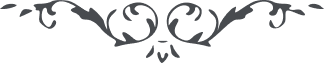 ٤٦ هو الله ای ‌آوارگان عبدالبهآء آواره‌ايد آزرده‌ايد بی سر و سامانيد زيرا خانه و    کاشانه و لانه و آشيانه را به تالان و تاراج داديد مصيبتی عظيمه تحمّل    نموديد وجفائی شديد کشيده‌ايد فی‌الحقيقه مورد ظلم بی پايان ‌از اهل طغيان    شده‌ايد. و عبدالبهآء نيز در اين سجن اعظم گرفتار ولی من اين زندان را ايوان    يافتم و اين قيد را آزادی شمردم و اين قفس را گلشن روحانی ديدم و اين    اسيری را سرير ابدی مشاهده نمودم زيرا در راه خدا و سبيل محبّت جمال     ابهاست روحی لاحبّائه الفداء چقدر پر لطافت است و پر حلاوت چقدر شيرين     است و نازنين. فی الحقيقه بلايا و مصائب آن ياران بسيار شديد بود امّا به     حقيقت فضل جزيل بود و قلوب مقرّبان درگاه احديّت را مانند صبح اميد.      ملاحظه نمائيد که بلا در راه خدا چقدر مبارک است . حضرت سيّد الشّهداء     روحی له الفداء در بحر مصائب به قعر دريا رسيدند و يزيد عنيد و وليد پليد     به حسب ظاهر در عالم جسمانی  کامرانی نمودند و فرح و شادمانی  کردند. بعد واضح  و مشهود شد که آن مصائب  حقيقت مواهب بود و آن  کامرانی     نقمت آسمانی و آن شادمانی قهر و غضب ربّانی. حال اين نيز چنين است     هر چند علمای رسوم و رؤسای جهول ظلوم به ظاهر عربده ای مينمايند و     جولانی ميدهند عنقريب ملاحظه خواهيد نمود که‌ اين قوم مانند بوم هر يک به     گوشهٔ خرابه ای خزيده و به زاويهٔ خسران ابدی دويده و در حفرهٔ لعنت     سرمدی افتاده آنان در وادی خذلان سر گشته و سر گردانند وياران الهی از     افق عزّت ابديّه درخشنده و رخشان. اگر خوب ملاحظه کنيد مصيبت در سبيل     حضرت فردانيّت موهبت است زيرا اسم اعظم جمال قدم روحی لاحبّائه الفداء     به نفس نفيس مبارک تحمّل صد هزار بلايا فرمودند و ما ذليلان را در مصيبت     بقدر استعداد  سهيم و شريک خود فرمودند. انصافش اين است که اين مصيبت     مستحقّ شکرانيّت است واين بلايا عين عطايا وعليکم التّحيّة و الثّناء. ع ع 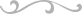 